Elementary SpanishHenry Barnard School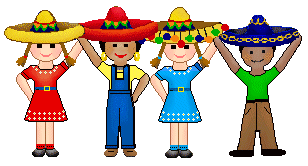 Week 5Grade: PreK/ KTopic:  La letra C/ Count the Cookies (Counting 1-10)Content:  Review of basic conversation and colors, learn about the letter “C”, learn to count to 10.Objectives:To learn to pronounce the letter “C”To learn about Cuba, and other words/ cultural items that begin with “C”To answer the question “¿Cuántos?”To identify numbers and colors in SpanishStandards:1.11, 1.12, 1.13, 1.14, 1.15, 1.21, 1.22, 1.23, 1.24, 1.25, 1.32, 2.11, 2.12, 2.14, 2.15, 3.11, 3.13, 4.11, 4.12, 4.13, 5.13, 5.14, 5.15Materials:“Numbers” worksheet “Count the Cookies” worksheetcrayonsSpanish alphabet chart “C” Power Point presentationIntroduction:Begin by doing the opening greeting/ song (“¡Hola niños!  ¿Cómo están?  Buenas tardes a ti- song”).  Review the questions ¿Cómo te llamas?” and “¿Cómo estás?”  Review colors.  Learn about the letter “C” with Power Point.Development:Learn the numbers 1-10 in Spanish.  Mark off the cookies on the “Count the Cookies” worksheet.  Practice counting and using colors together by coloring cookies different colors.Vocabulary:Uno, dos, tres, cuatro, cinco, seis, siete, ocho, nueve, diezActivities:DiscussionSongs (opening and closing)Count the Cookies worksheetAssessment:Singing songsCounting correctly in SpanishHomework:Look at website and listen to “C” Power Point, play “Números” game